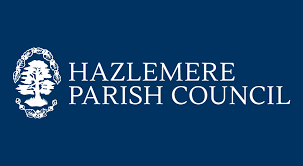 HAZLEMERE PARISH COUNCILPLANNING APPLICATIONS MINUTES 16 MAY 2022 18:30AT CEDAR BARN, BARN LANE, HAZLEMERELink to Buckinghamshire Council Wycombe area of the website to access the planning applications and then search with the application number:AGENDA1.	Welcome 	Welcome to Cllr A Cecil, Cllr C Oliver, Cllr J Weaver, Cllr P Fleming , Cllr I Hamilton, Cllr L Casey,Cllr J Baker and J Collins (Admin Assistant)2.	Apologies for absenceApologies received from Cllr F Doonican, Cllr J Horton and Cllr P Ruffles 3.	Declarations of Interest	In accordance with Section 31 of the Localism Act 2011 members to declare any Disclosable Pecuniary Interests in items on this Agenda4.	The following Planning Applications are due to be discussed. Ref. No: 22/05845/FUL  58 Wellfield Householder application for construction of single storey side extension and fenestration alterationsComments : The Parish Council, in line with their declaration of Climate Emergency wish to express their regret of the loss of garden/green space to concrete and seek request that the applicant mitigates for any loss of biodiversity and natural drainage. Otherwise there are no objections. Ref. No: 22/05985/FU 38 Curzon Avenue Householder application for construction of single storey side and rear extension including rear roof lantern (alternative scheme to pp 21/08284/FUL)Comments : The Parish Council would like to refer the Case Officer to the previous comments on application 21/08284/FUL. The Parish Council would like to ensure there is sufficient space to allow for parking spaces appropriate for the size of the property.  The Parish Council, in line with their declaration of Climate Emergency wish to express their regret of the loss of garden/green space to concrete and seek request that the applicant mitigates for any loss of biodiversity and natural drainage. Otherwise there are no objections. Ref. No: 22/05930/FUL Benguella House Manor Road Householder application for construction of single storey side extension to existing attached garage with new garage roof to allow for creation of first floor living accommodation for use as ancillary accommodation incidental to the enjoyment of the dwellinghouseComments : No objections. Ref. No: 22/05997/FUL  Hawks Nest Manor Road Householder application for loft conversion with front and rear roof lights and dormers, front porch extension and fenestration alterationsComments : The Parish Council wish to refer the Case Officer to the neighbour’s comments with regards to the proposed extensions which may have an impact on the privacy of the neighbouring property. Otherwise, there are no objections. Ref. No: 22/06072/TPO Spinneys Manor Road Remove 1 x Beech (T13), Ash (T29), pedunculate Oak (T34) and Larch (T35) and reduce height by approx. 2 - 3 metres to Beech (T16) and reduce crown spread by 2 metres to Beech (T18)Comments : Refer to Buckinghamshire arboriculturalistRef. No: 22/06079/FUL  5 Beaumont Grove Householder application for conversion of garage to habitable rooms and alterationsComments : No objectionsMeeting finished at 18:42 Signed J Collins    Janet Collins Administrative Assistant16 May 2022